Rapportskjema for Frifond 2019-20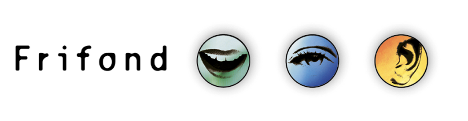 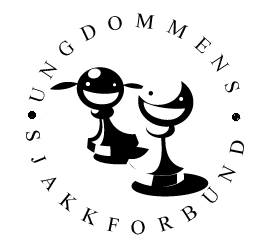 StandardinformasjonStandardinformasjonStandardinformasjon
Lokallag
Navn på underskriver
Sum støtteFrifondstøtten for 2019-20 ble brukt slik:
(Enten fortell om aktivitetene og oppgi tilnærmede summer, eller sett opp et regnskap med faktiske summer. Begge metodene er like gode.)Undertegnede lokallagsleder/kasserer bekrefter med dette at Frifondstøtten ble brukt opp innen 31.12.2020, og at opplysningene gitt over er korrekte.Undertegnede lokallagsleder/kasserer bekrefter med dette at Frifondstøtten ble brukt opp innen 31.12.2020, og at opplysningene gitt over er korrekte.Undertegnede lokallagsleder/kasserer bekrefter med dette at Frifondstøtten ble brukt opp innen 31.12.2020, og at opplysningene gitt over er korrekte.DatoSted
Underskrift